LIONHEART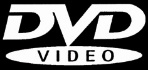 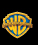 